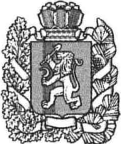 АДМИНИСТРАЦИЯ БОГУЧАНСКОГО РАЙОНАПОСТАНОВЛЕНИЕ06. 05. 2020		                                 с. Богучаны			  	       № 488 -пО внесении изменений в постановление администрации Богучанского района от 20.11.2015 № 1032-п  «Об утверждении Порядка формирования муниципального задания в отношении районных муниципальных учреждений и финансового обеспечения выполнения муниципального задания»В соответствии с пунктами 3 и 4 статьи 69.2 Бюджетного кодекса Российской Федерации, подпунктом 2 пункта 7 статьи 9.2 Федерального закона от 12.01.1996 N 7-ФЗ «О некоммерческих организациях», подпунктом 2 пункта 5 статьи 4 Федерального закона от 03.11.2006 N 174-ФЗ «Об автономных учреждениях», статьями 7,8,43,47 Устава  Богучанского района, ПОСТАНОВЛЯЮ:1. Внести изменения в постановление администрации Богучанского района от 20.11.2015 № 1032-п  «Об утверждении Порядка формирования муниципального задания в отношении районных муниципальных учреждений и финансового обеспечения выполнения муниципального задания» (далее – Порядок).1.1. Пункт 29 Порядка  дополнить абзацем следующего содержания:«При наличии финансового обеспечения текущего финансового года, позволяющего выполнить показатели муниципального задания в полном объеме  учредителем, главным распорядителем средств районного бюджета, в ведении которого находится районное муниципальное казенное учреждение, либо органом исполнительной власти Богучанского района, осуществляющего функции и полномочия учредителя бюджетного или автономного учреждения, может быть принято решение о возврате остатков средств в доход районного бюджета.».2. Контроль за исполнением настоящего постановления возложить на заместителя Главы Богучанского района по экономике и планированию Н.В. Илиндееву.3. Постановление вступает в силу со дня, следующего за днем опубликования его в Официальном вестнике Богучанского района и применяется к правоотношениям, возникшим с 1 января 2020 года.И.о. Главы Богучанского района		                                            В.Р. Саар